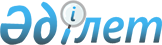 Об определении критериев по выбору видов отчуждения коммунального имущества города КарагандыПостановление акимата города Караганды от 14 октября 2015 года № 49/02. Зарегистрировано Департаментом юстиции Карагандинской области 12 ноября 2015 года № 3491
      В соответствии с Законом Республики Казахстан от 23 января 2001 года "О местном государственном управлении и самоуправлении в Республике Казахстан", Законом Республики Казахстан от 1 марта 2011 года "О государственном имуществе", постановлением Правительства Республики Казахстан от 9 августа 2011 года № 920 "Об утверждении Правил продажи объектов приватизации", постановлением Правительства Республики Казахстан от 30 декабря 2015 года № 1141 "О некоторых вопросах приватизации на 2016-2020 годы" акимат города Караганды ПОСТАНОВЛЯЕТ:
      Сноска. Преамбула – в редакции постановления акимата города Караганды от 05.07.2017 № 27/02 (вводится в действие со дня его первого официального опубликования).


      1. Определить критерии по выбору видов отчуждения коммунального имущества города Караганды (далее - Объект) согласно приложению к настоящему постановлению. 
      2. Государственному учреждению "Отдел государственных активов и закупок города Караганды" в установленном законодательством порядке обеспечить:
      1) государственную регистрацию настоящего постановления в органах юстиции;
      2) принять иные меры, вытекающие из настоящего постановления в соответствии с действующим законодательством.
      3. Контроль за исполнением настоящего постановления возложить на заместителя акима города Караганды Мукееву Р.Т. 
      4. Настоящее постановление вводится в действие со дня его первого официального опубликования. Критерии
по выбору видов отчуждения коммунального имущества города Караганды
					© 2012. РГП на ПХВ «Институт законодательства и правовой информации Республики Казахстан» Министерства юстиции Республики Казахстан
				
Аким города
Н. АубакировПриложение
к постановлению акимата
города Караганды
от 14 октября 2015 года
№ 49/02
№ п/п
Наименование критерия
Вид отчуждения
1
Отсутствие заинтересованности государства в дальнейшем контроле над Объектом (условия не выставляются).
Необходимость реализации Объекта по максимально возможной цене и привлечения широкого круга участников торгов.
проведение торгов в форме аукциона
2
Необходимость установления условий продажи Объекта (сохранение профиля деятельности, погашение кредиторской задолженности, погашение задолженности по заработной плате и другие условия).
Необходимость реализации Объекта по максимально возможной цене.
проведение торгов в форме коммерческого тендера
3
Выполнение условий договора доверительного управления, имущественного найма (аренды) с правом последующего выкупа доверительным управляющим, нанимателем (арендатором).
прямая адресная продажа
4
Соответствие Объекта требованиям фондовой биржи.
Необходимость привлечения широкого круга участников торгов, включая иностранных инвесторов.
проведение торгов на фондовой бирже
5
Необходимость реализации производных ценных бумаг, удостоверяющих права на акции акционерных обществ, принадлежащие государству.
продажа производных ценных бумаг 